ПрЕСС-РЕЛИЗ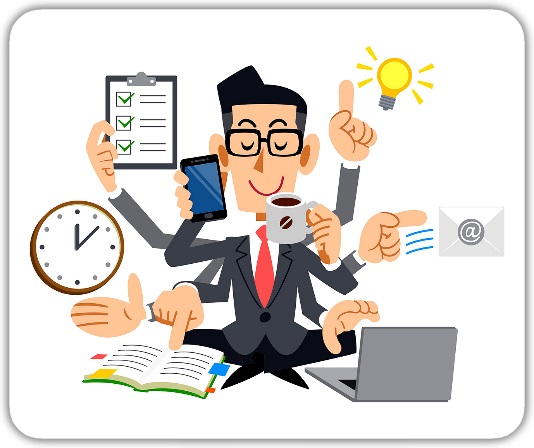 Управляющим организациям могут дать право становится платежными агентамиВ Госдуме в первом чтении приняли законопроект «О внесении изменений в Федеральный закон «О деятельности по приему платежей физических лиц, осуществляемой платежными агентами (в части уточнения отдельных требований к органам управления оператора по приему платежей)».Ознакомиться с документом можно пройдя по ссылке: https://sozd.duma.gov.ru/bill/536512-8. «Законопроект во многом имеет технический характер, при этом он весьма важный и своевременный», - прокомментировал Сергей Александрович Пахомов, Председатель Комитета Госдумы по строительству и ЖКХ.Как отмечается в пояснительной записке к законопроекту, он направлен на решение проблемы, с которой сталкиваются платежные агенты при приеме платежей за ЖКУ: согласно действующему законодательству, нельзя передать функции такого агента управляющей организации. Однако в принятом в первом чтении законопроекте говорится, что это правило не должно распространяться на случаи, когда оператор по приему платежей и управляющая организация, которой переданы функции единоличного исполнительного органа оператора по приему платежей, входят в одну группу лиц по основаниям, предусмотренным пунктом 1 части 1 статьи 9 Федерального закона «О защите конкуренции», при этом оператор платежей и (или) управляющая организация является ресурсоснабжающей организацией».Напомним, что с 1 октября 2023 года был усилен контроль за деятельностью платежных агентов.